Weekly Information 18.09.20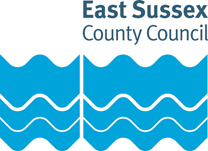 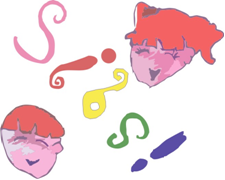 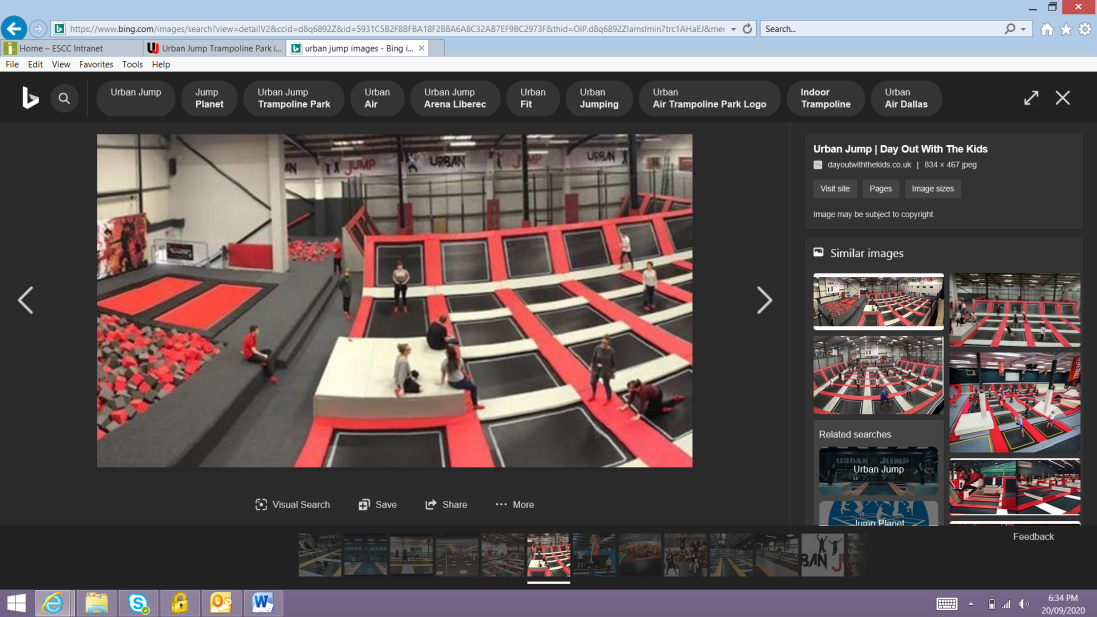 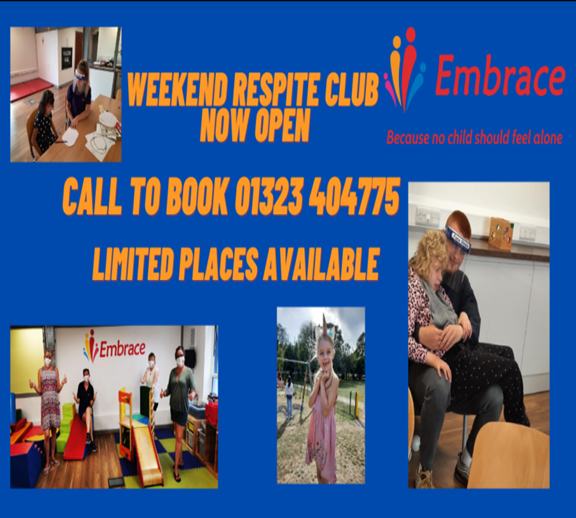 